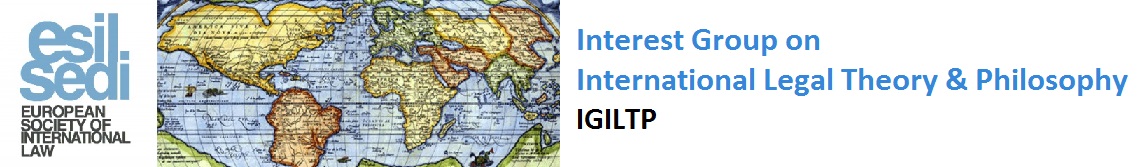 IGILTP Report for
26 September 2018–12 September 2019ActivitiesDuring the reporting period, IGILTP conducted the following activities:ECTPIL. This year saw the successful launch of the European Conference Series on the Theory and Philosophy of International Law (ECTPIL), after initial negotiations with three potential local co-organisers/partners and concrete planning with one of these, a Groningen Customary Law Conference took place on 24-25 May 2019. The conference was organised in co-operation with and hosted by the TRICI-Law project at the University of Groningen, NL. The exact topic of the conference was The Theory and Philosophy of Customary International Law and its Interpretation. The conference brought together over 100 scholars discussing topics related to the theme of the conference. The conference series is expected to be run on bi-annual basis so preparations for the next conference will take place later in 2020 or early 2021.Athens ESIL conference Agora. The response to the call for papers issued for an IGILTP event at the Athens ESIL conference was very good and therefore the IGILTP submitted an Agora proposal to the main conference. This submission being successful, the IG decided not to run another pre-conference event. The Agora XII Spatio-temporal dimensions of sovereignty in international law chaired by Ekaterina Yahyaoui Krivenko brings together papers by three speakers: SoYeon Kim (Cambridge University), Christopher R. Rossi (University of Iowa) and Valentina Vadi (Lancaster University).Planned EventsIGILTP is planning the following activities for the 2019–2020 reporting period:Stockholm ESIL conference 2020: The IGILTP is in process of identifying suitable theme for the IG event at the Stockholm ESIL conference. The call for papers will be issued according to the ESIL guidelines.Other events. As mentioned under ECTPIL, the IGILTP will continue with this series of conferences on bi-annual basis. Therefore, in the coming reporting period only the initial planning for the conference will be done. The IGILTP is also eager to explore further the possibility of a smaller joint conference with a European partner. However, this is pending confirmation of arrangements and availability of funding from the partner.Interest Group GovernanceIGILTP is governed by the Co-ordinating Committee (CC), which is composed of six members. It runs IGILTP’s day-to-day business and organises its regular events, including workshops, seminars and conferences. The CC will carry no responsibility for any financial or logistical aspects of the IG’s activities; all such activities will be self-financed and self-supporting. While all major decisions are taken by the CC as a whole, the CC has elected the following officials to hold office 1 May 2019–30 April 2021: Chair: Ekaterina Yahyaoui Krivenko; Deputy Chair: Noora Arajarvi; Website Administrator: Panos MerkourisMembers of the CC are elected for four-year terms by the members of IGILTP and may be re-elected. It has a staggered election model, where three members stand for election every two years. The last election took place in spring 2019 and the next elections are scheduled to take place before 1 May 2021. After the elections of members of the CC election of officials for the positions of Chair, Deputy-Chair and Web Administrator are taking place, which therefore rotate every two years. The terms of the current CC members run as follows:1 May 2017–30 April 2021: Noora Arajärvi, Jörg Kammerhofer, Ozlem Ulgen1 May 2019-30 April 2023: Ekaterina Yahyaoui Krivenko, Panos Merkouris, Andrea CarcanoThe IGILTP Co-ordination Committee			12 September 2019